CC 1: CAPABILITY TO ENGAGE AND COMMIT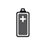 CC 2: PERFORM CORE FUNCTIONS & ACHIEVE RESULTS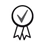 CC 3: RELATE & NETWORC, ATTRACT RESOURCES AND SUPPORT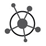 CC 4:CHANGE AND SELF RENEW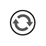 CC 5: BALANCE DIVERSITY AND COHERENCE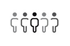 BB1— Vision, mission and values: 2BB1— Human resource management: 2BB1— Obtaining and mobilizing resources and support: 2BB1— Organizational change: 2BB1— Maintaining strategic coherence: 2Areas of improvement :Clarification of vision, mission and mandate of the PDOAreas of improvement :Restructuring of the system, improvement of team spirit & improved coordination (planning and communication)Areas of improvement :Identification of new projects to support to the Procure income.Areas of improvement :Replication of preventive system projects and sharing of inputs/resources among houses, under the coordination of PDOAreas of improvement :Related to (See.) CC1 bb 1(Clarification of vision, mission and mandate of the PDO)BB2— Team spirit: 2BB2— Financial and administrative management: 2BB2— Influencing people and institutions in positions of power: 1BB2— Culture of learning: 2BB2— Maintaining organizational coherence: n/aAreas of improvement :Clarification of roles and responsibilities of PDO members of staff – share at LCs levelAreas of improvement :Clear financial reporting in line with government requirements.Knowledge share and management of the financial system. (transparency and accountability)Areas of improvement :n/a (too early). This capacity is linked to the status of the PDAreas of improvement :(members of staff cope with arising needs)Areas of improvement :n/aBB3— Motivating staff: 2BB3— Planning and formulation: 2BB3— Networking: 2BB3— Documenting and sharing knowledge and lessons learned: 1BB3— Balancing diversity and coherence of viewpoints: 2Areas of improvement :Motivation of members of staff (PDO and houses’ focal persons); (roles, responsibilities, recognition, team spirit, HR management)Areas of improvement :Strategic planning (involvement of PDO in the planning of the houses). Further involvement of the Provincial in coordination.Areas of improvement :Capitalization of best practices (Adwa)Areas of improvement :Related to (See.) CC 2 bb 3 and bb 4Areas of improvement :BB4— Clarity of role and purpose: 2BB4— Monitoring and evaluation: 1BB4— Relationships with Provincial, Council and other sectors: 2BB4— Resilience: 2BB4— Staying grounded or rooted: 2Areas of improvement :Involvement of PDO into projects from inception to final evaluation. Quantitative and qualitative M&E. Advisory role of PDO/Areas of improvement :Formulation and implementation of a M&E systemAreas of improvement :Communication, interaction mutual knowledge and cooperation with the commissionsAreas of improvement :Security policies & financial awarenessAreas of improvement :Needs Assessment; studies/research to update and professionalize; impact assessmentBB5— Recognition from outside: 2BB5— Fundraising: 2BB5— Relationships with local centers: 2Areas of improvement :n/aAreas of improvement :Improved capacity of PDO in accessing funds, research for new opportunities and report to donorsAreas of improvement :Involvement of the PDO in projects; communication and clarity on this role; formulation of a M&E system; (professional role of PDO, support in M&E, accountability, transparency, needs assessment)BB6— Support to capacity development of local centers: 1BB6— Relationships with donors: 2Areas of improvement :Communication, needs assessment and capacity building of LCs Areas of improvement :Financial flow & reporting, centralized system, Team workBB7— Development cooperation and aid effectiveness: 1BB7— Relationships with the private sector: 2Areas of improvement :trainingAreas of improvement :See. BB 3BB8— Human Rights based Approach: 1Areas of improvement :training